ЛЕПБУК «Герои Великой Отечественной войны – герои города Глазова»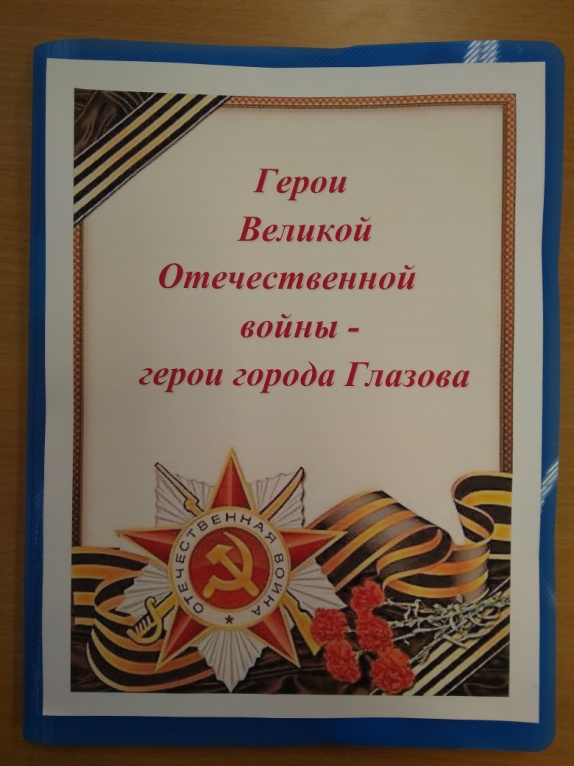 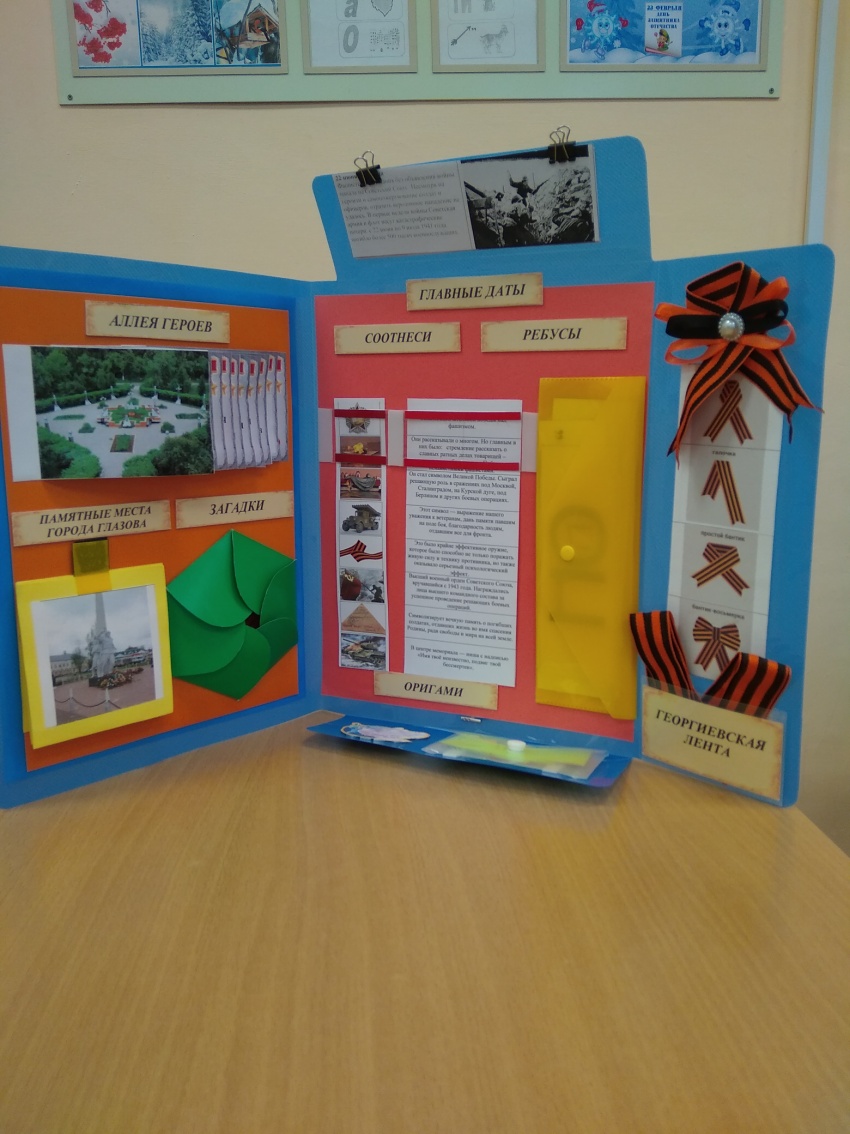 Цель: Воспитывать патриотические чувства на основе ярких впечатлений, конкретных исторических фактов доступных детям и вызывающие у них сильные эмоции, гордость за свой народ, любовь к Родине.Задачи: Повышать интерес к истории родного края через знакомство с подвигами наших земляков Героев Советского Союза.                               Закрепить знания детей о Великой Отечественной войне.Развивать познавательные процессы через отгадывание загадок, ребусов.   Воспитывать уважительное отношение к великому подвигу фронтового поколения, героическому прошлому нашей страны, соотечественникам, которые отдали жизнь за Отечество, ветеранам, которые окружают нас.Мини-книжка «Аллея героев»В данном разделе обучающиеся познакомились с героями Великой Отечественной войны города Глазова. Узнали об их боевом пути.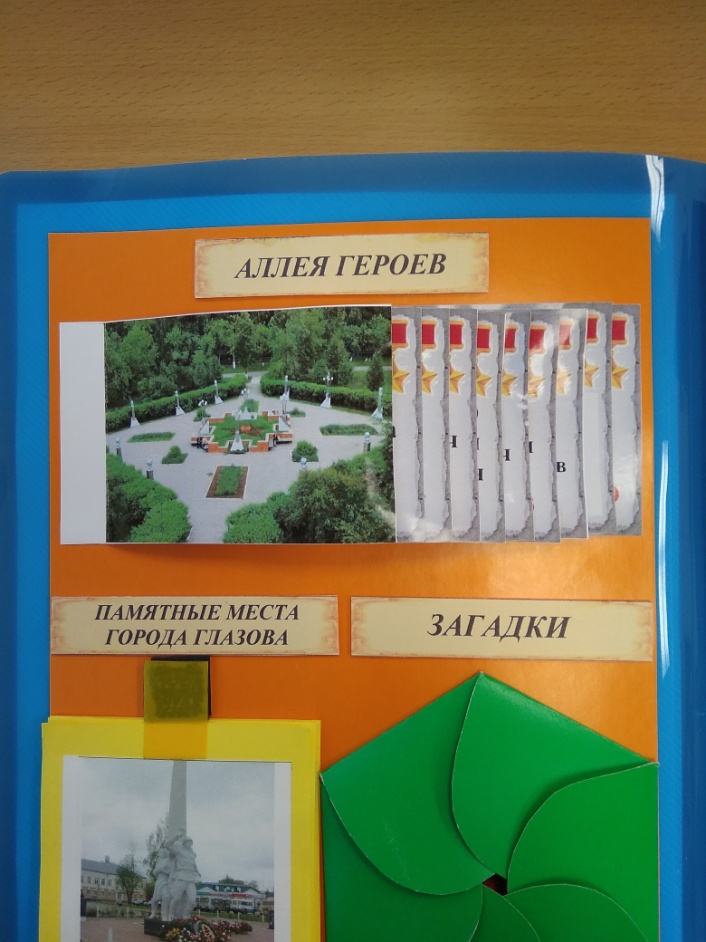 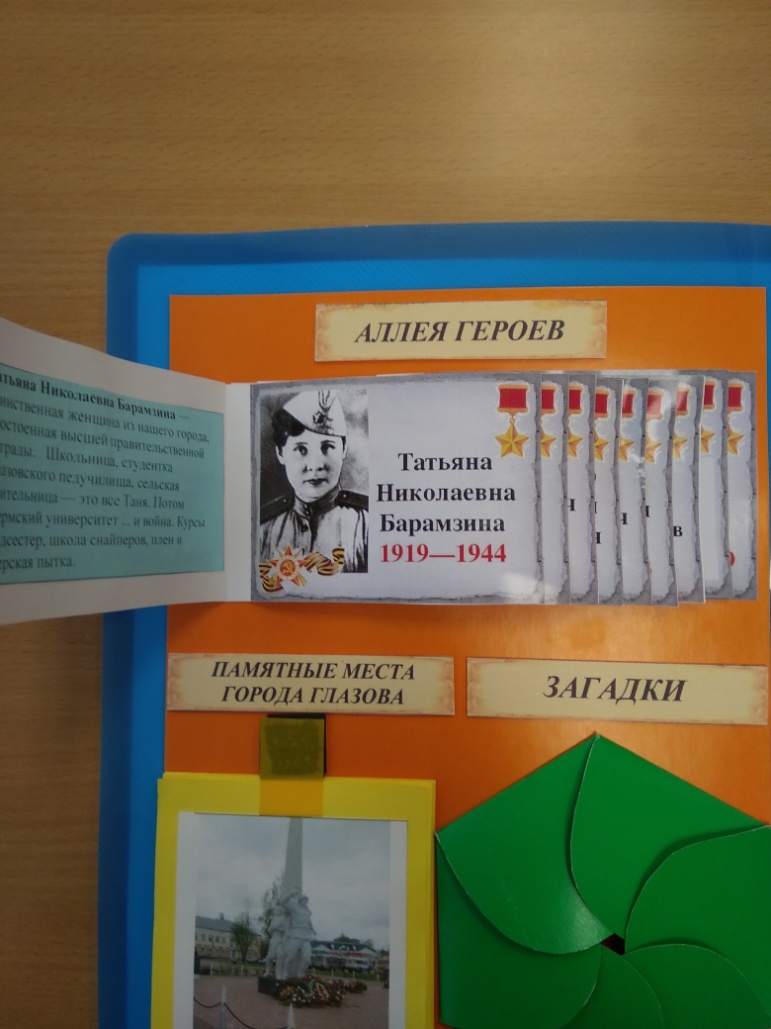 Книжка-раскладушка «Памятные места города Глазова»В ней представлены памятные места города Глазова и краткая информация о них. К каждому памятному месту можно организовать экскурсию. 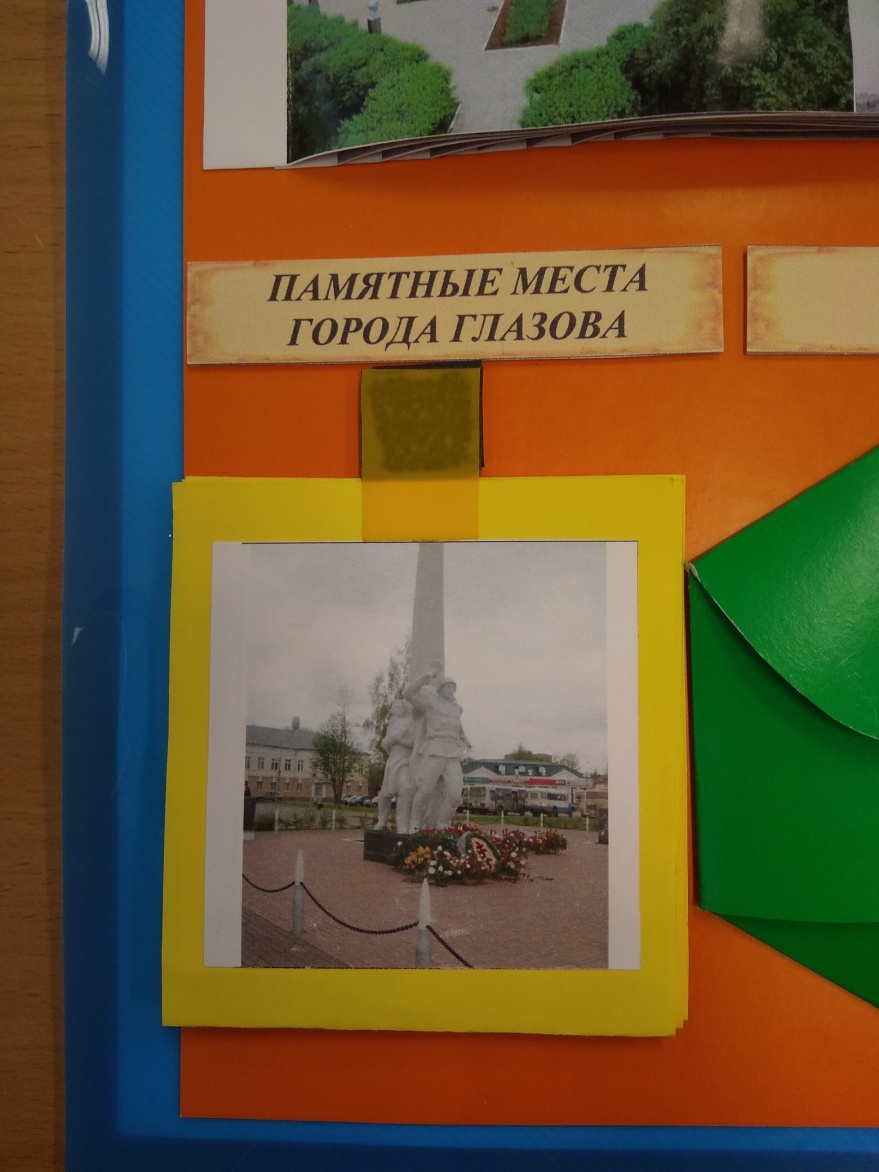 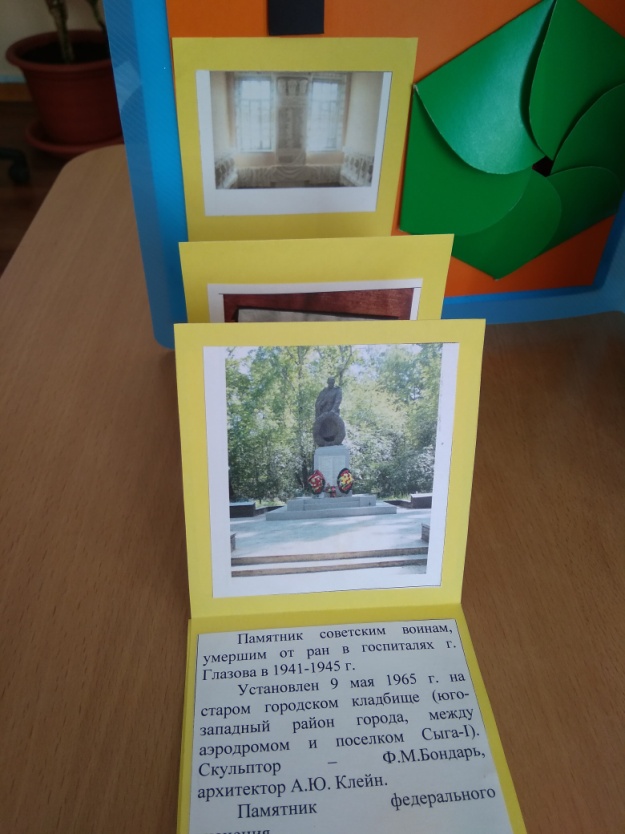 Фигурный конверт «Загадки»Предлагается разгадать загадки на военную тему.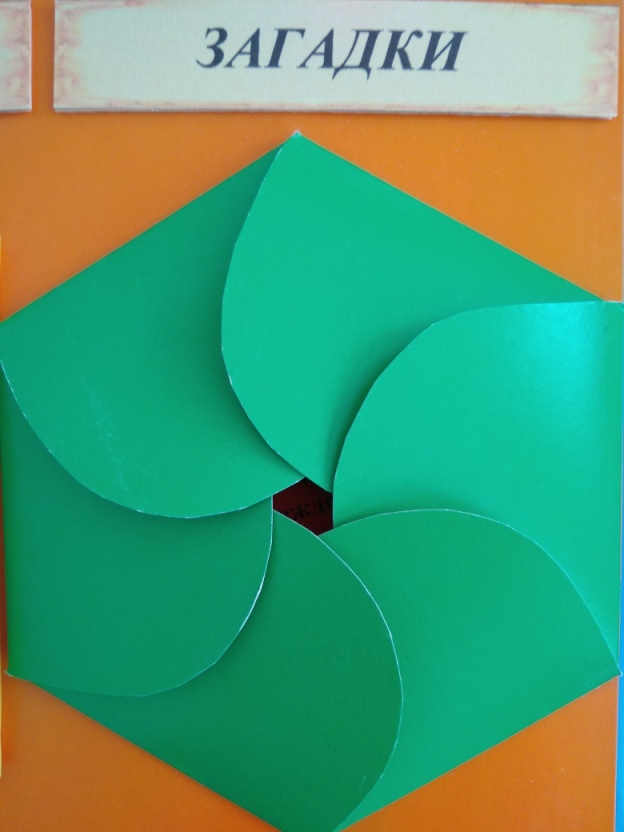 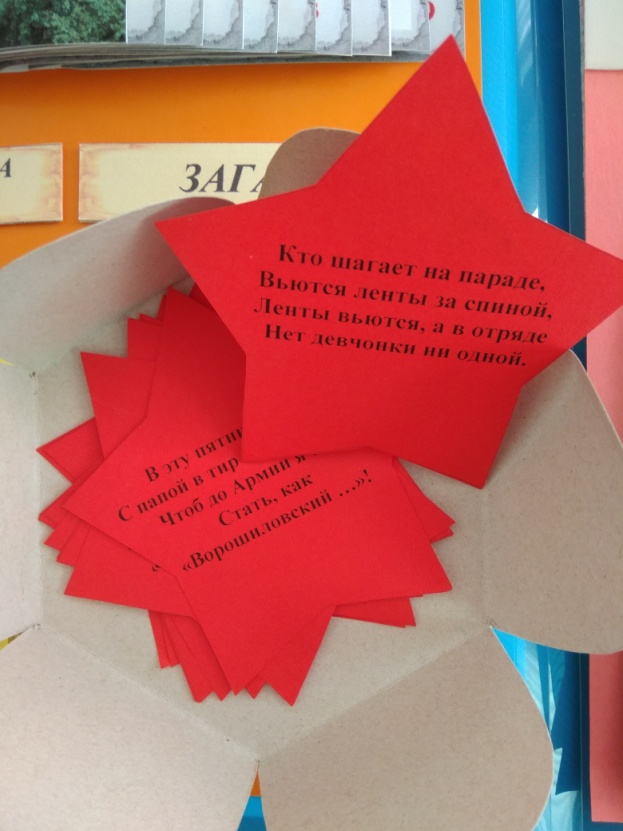 Информационные карточки «Главные даты»Предназначены для ознакомления обучающихся с основными событиями Великой Отечественной войны.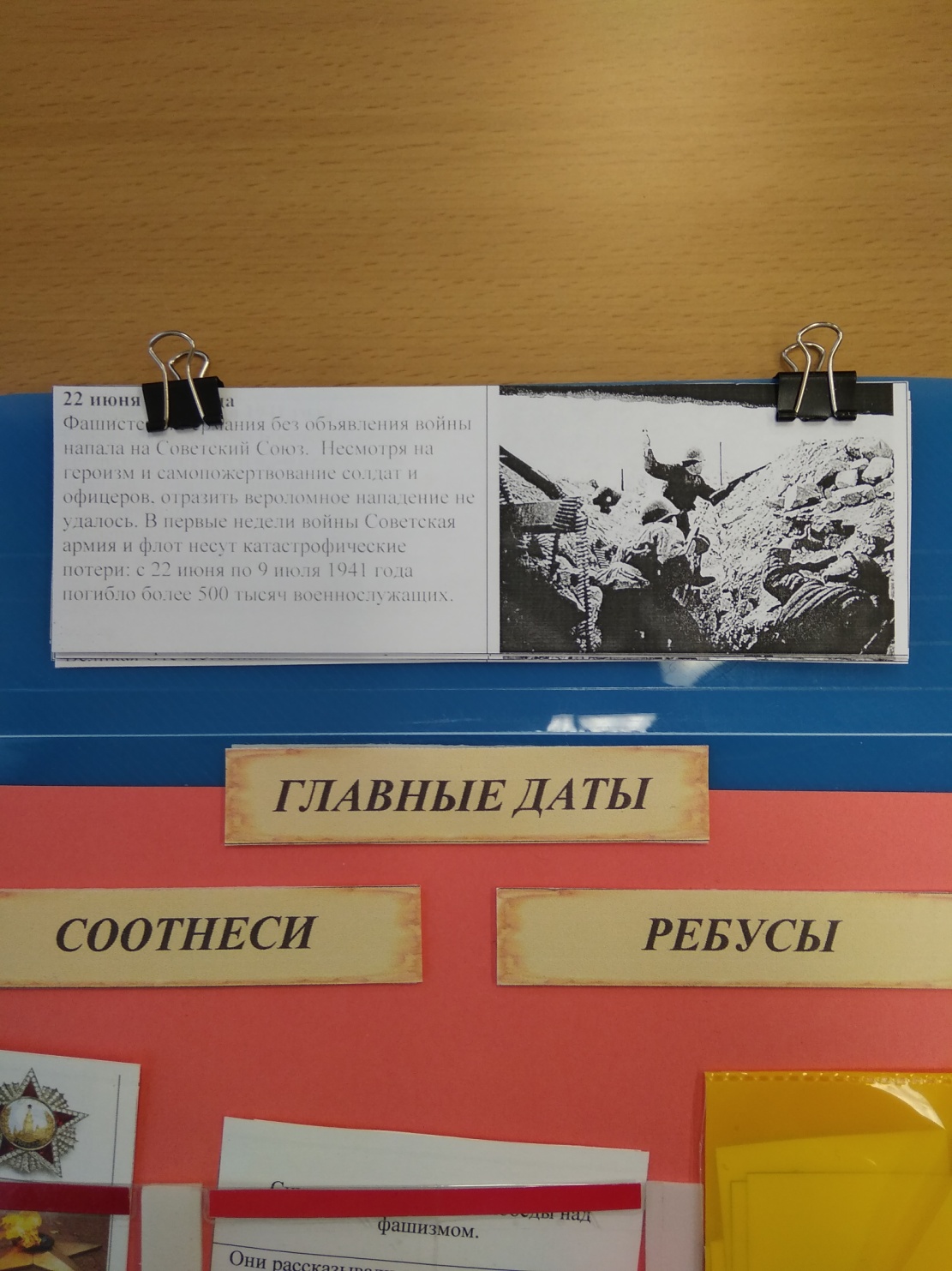 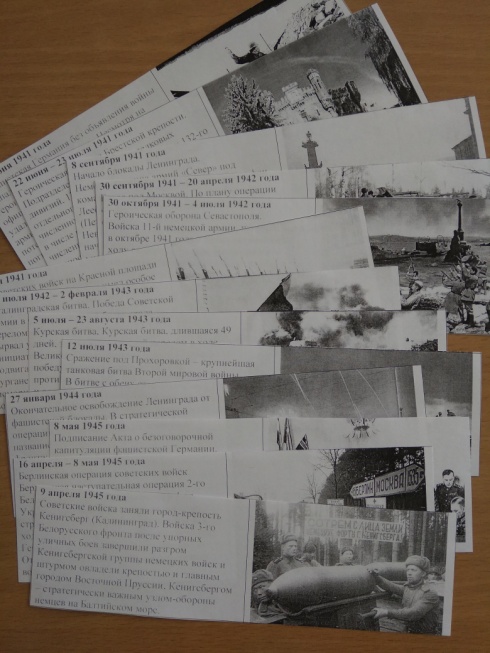 Интерактивная игра «Соотнеси»В данном задании нужно соотнести символ победы с его описанием.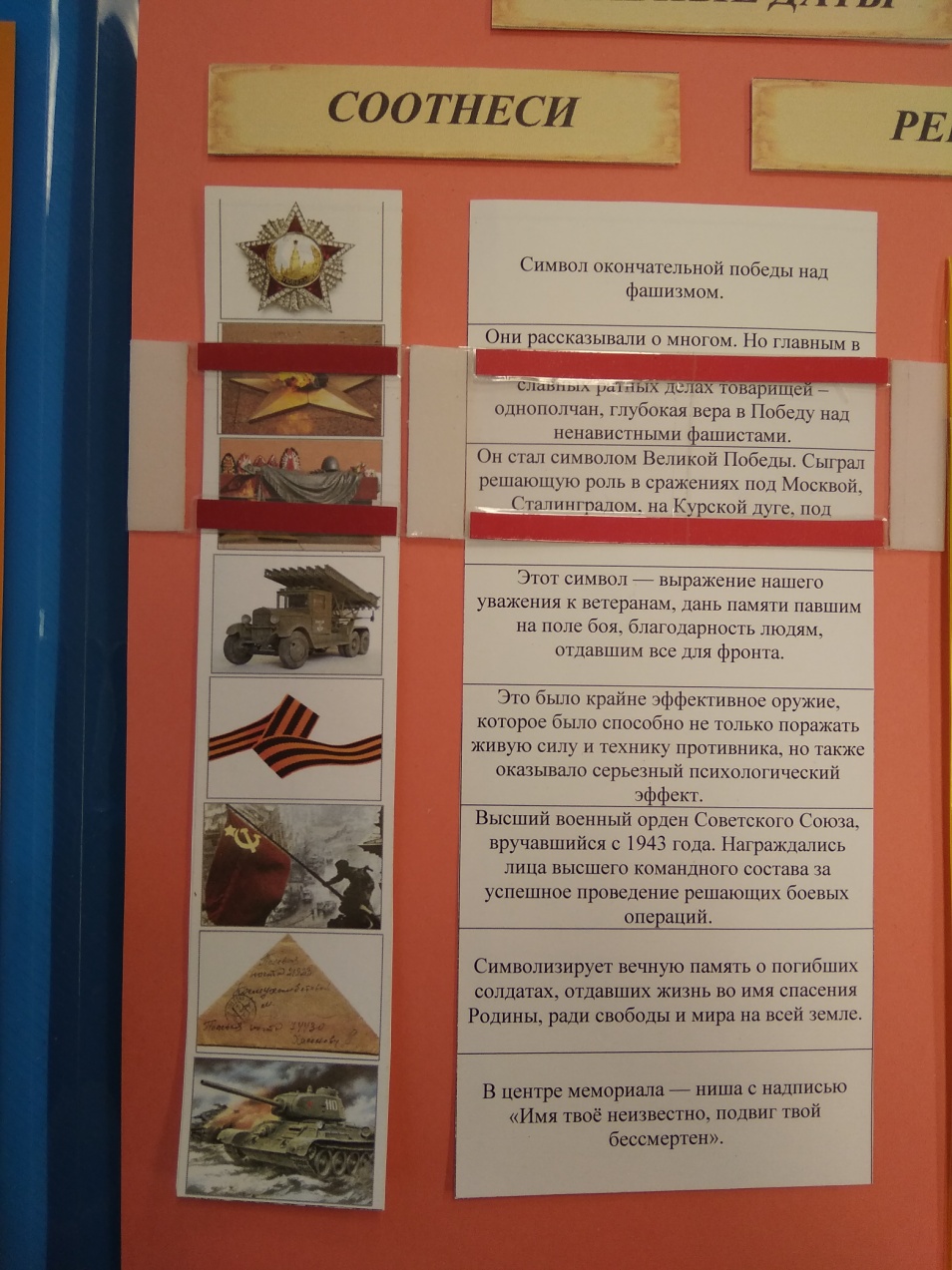 Кармашек «Ребусы»Этот кармашек содержит ребусы на военную тематику.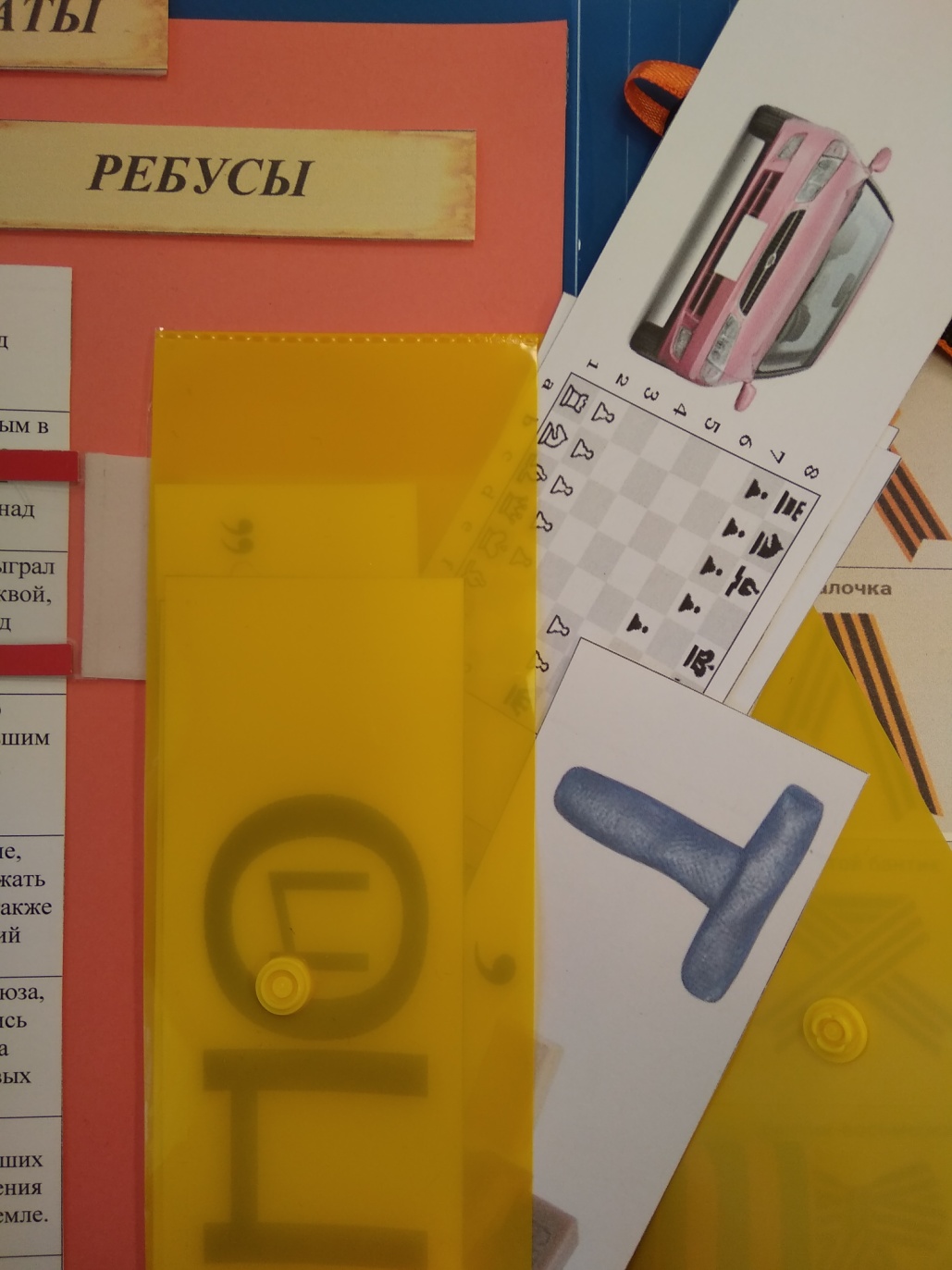 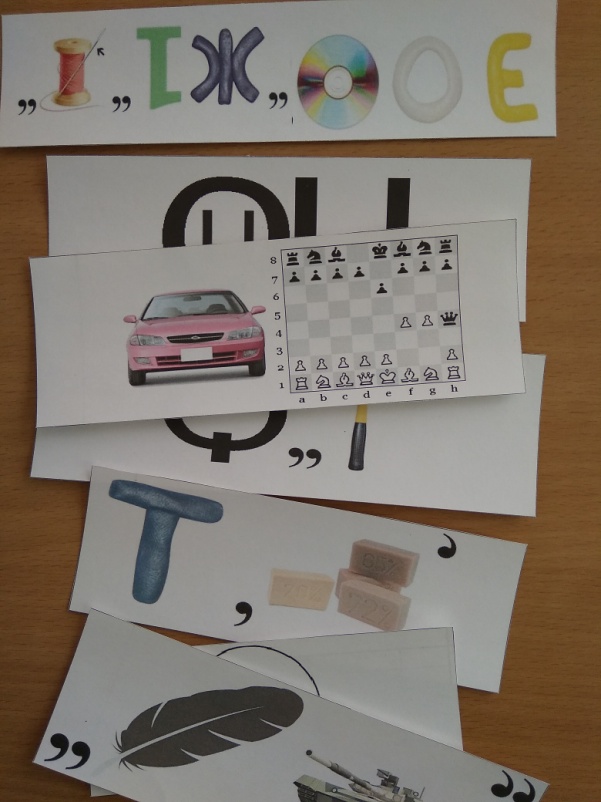 Кармашек «Оригами»Предлагается последовательность выполнения символа победы «Голубь мира» в технике оригами. 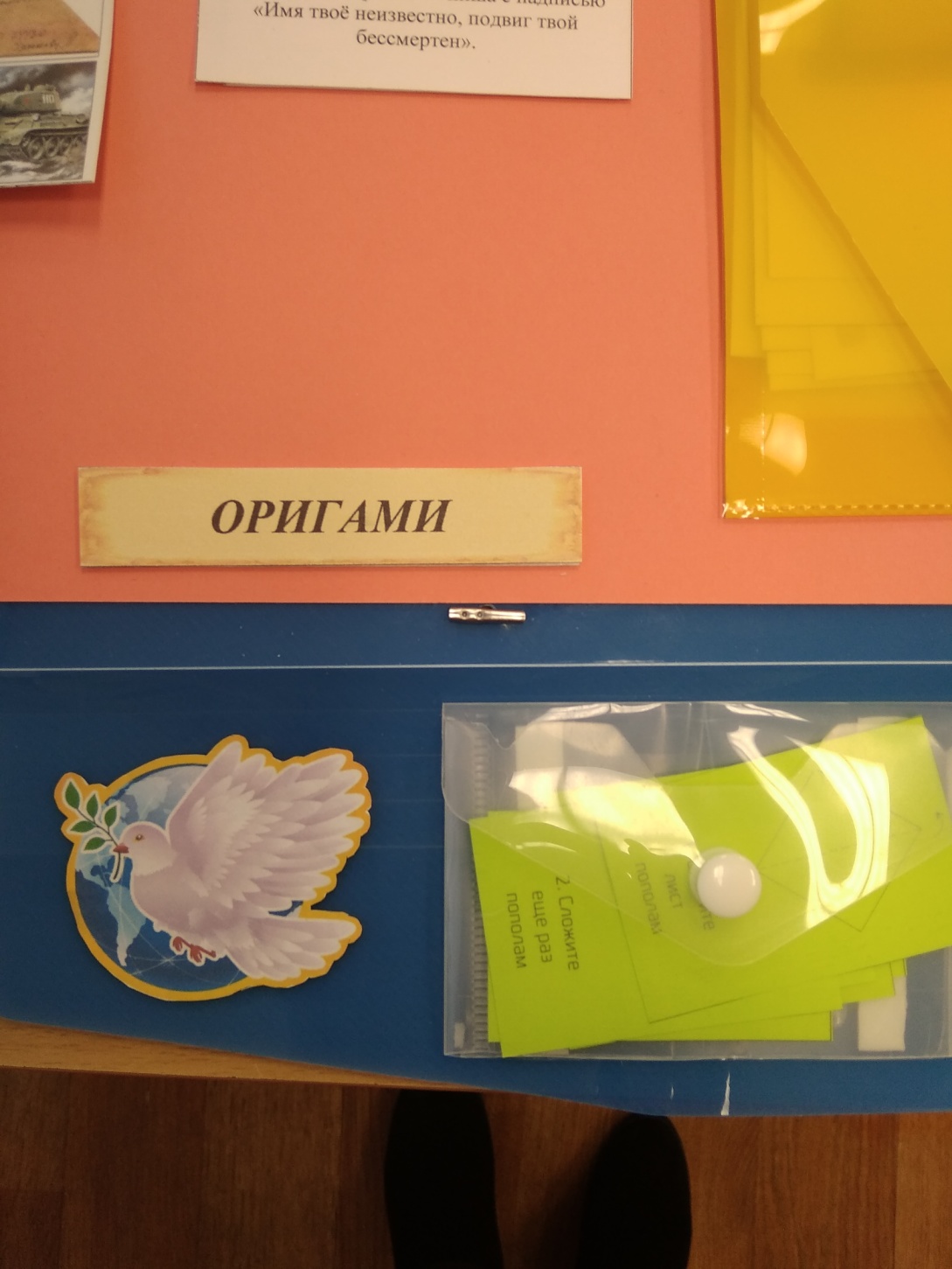 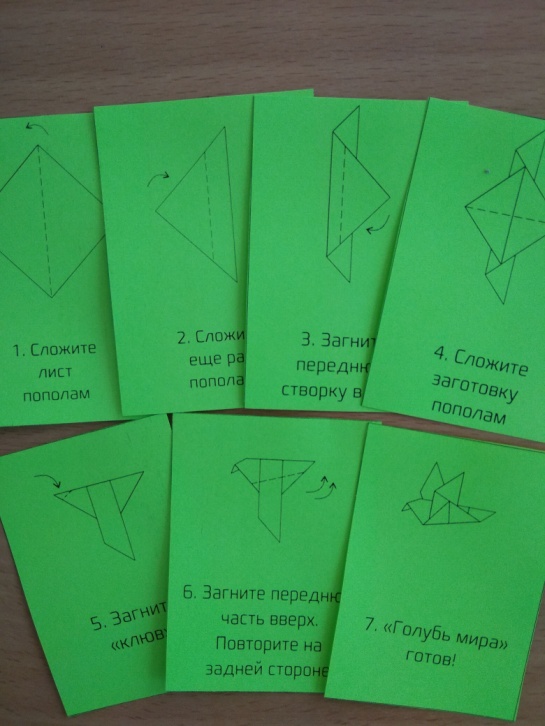 «Георгиевская лента»В данном разделе обучающиеся могут научиться способам завязывания георгиевской ленты.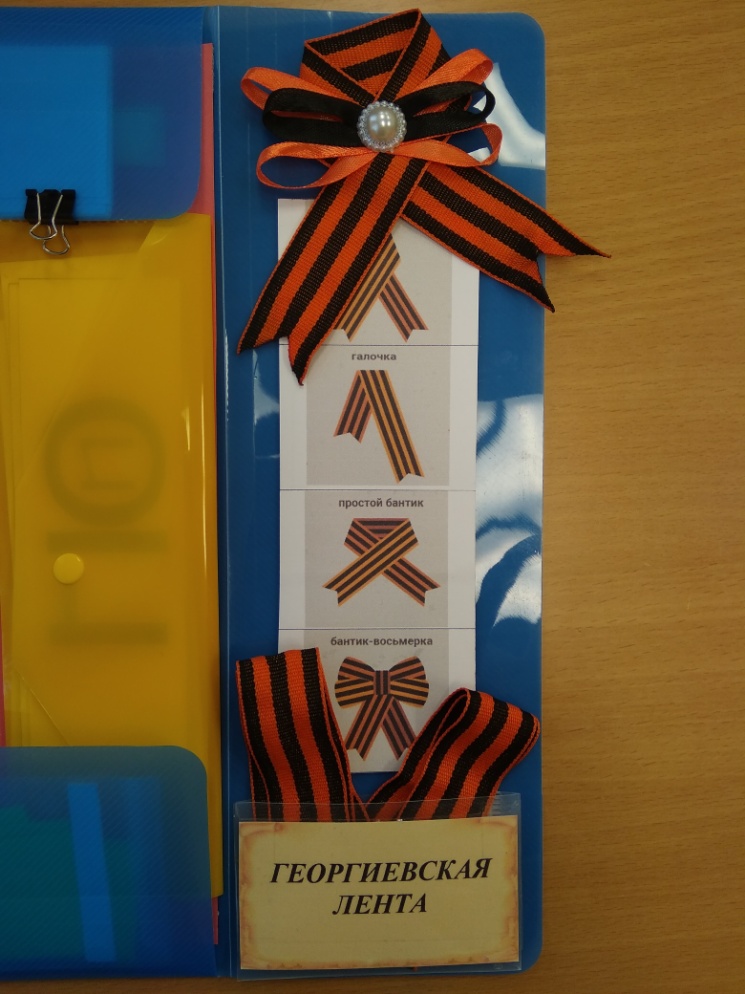 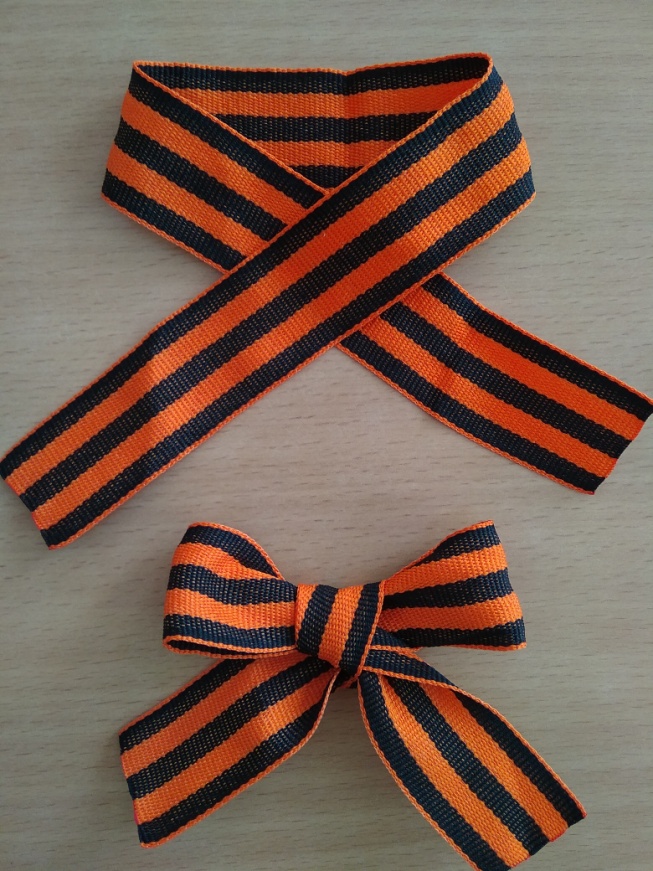 